Schedule of Events 10:30		Elementary Boys			3,000 m	11:00		Elementary Girls			3,000 m	11:40		Midget Girls  (born in '04)		4,000 m	12:10		Midget Boys  (born in '04)		4,000 m	12:40		Junior Girls  (born in '03)		4,950 m	 1:20		Junior Boys  (born in '03)		4,950 m	 1:55		Senior Girls  (born ’02-98)		5,950 m	 2:30		Senior Boys  (born ’02-98)	5,950 m** Also note all Midget Runners must be in grade 9Entries:		ALL ENTRIES MUST BE DONE ONLINE at trackiereg.com/18GOXC		by Monday, Sept. 24th at 4:00pm.Please e-mail kirk.dillabaugh@ocdsb.ca if you are having trouble with entries$5 / athlete,  maximum $100 / team.  Late entries $10 / athlete (no max).Entry fees can be paid at registration.  Make cheques payable to: Glebe Collegiate Institute.Course Description:	The course consists of grass and sand, with the occasional paved bike path to be crossed.  Runners will be required to run approx. 100 m on sandy beach.  	Awards:		Medals will be awarded to the top 3 individual finishers, as well as four medals for the top team, in each category, with ribbons for 4th – 10th.  Individual awards will be handed out at the finish line and team awards awarded at the results table once results are finalized.		Results will be available on-line at:  www.nchighschoolxc.blogspot.com and on the Glebe XC page (https://sites.google.com/a/ocdsb.ca/glebe-xc/)Team Scoring:	1st - 10 points, 2nd - 8 points, 3rd - 6 points, 4th - 4 points, 5th - 2 points, 6th - 1 point.Facilities:	Terry Fox Athletic Facility has bathrooms and change rooms.  Athletes are asked to please stay off the track and soccer fields.  		Terry Fox Athletic Facility is located at 2960 Riverside Dr., Ottawa (at Mooney's Bay).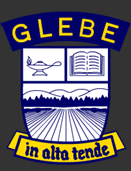 2018 Gryphon Open Cross Country MeetThursday., Sept. 27th, 2018Terry Fox Athletic Facility, Ottawa, ON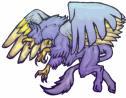 